Bedale Osteopaths Exercise Sheet 6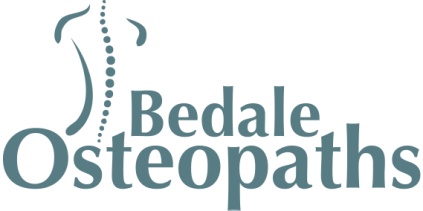 Neck and Shoulder Stretches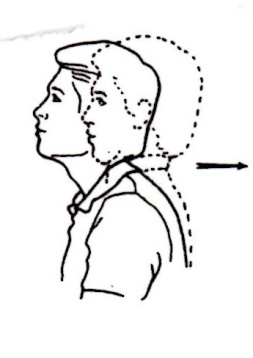 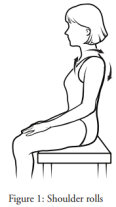                       Chin/Jaw Retraction				                   Shoulder Rolls             Tuck chin in, keeping eyes level.			Circle the shoulders forwards 4-5 times then backwards.       Hold for 2-3 seconds, repeat 10-15 times.		   Do more backwards than forwards. Repeat 20 times.						                                      Keep them gentle and slow.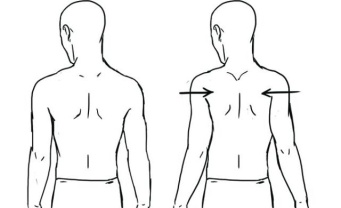 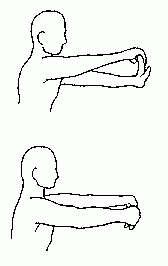                     Shoulder Blade Stretch  			 	     Forearm Flexor Stretch (top)			Hold for 4-5 seconds, repeat 10 times.	  	     Forearm Stretch - back of the arm (bottom)									   Hold for 10-20 seconds on each.   			. 						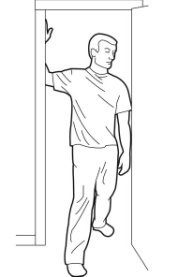 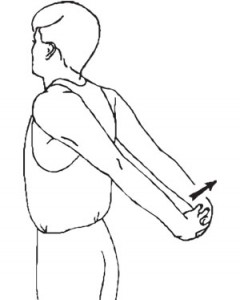      					               								                      	    Pectoral Muscle Stretch	                 		      Chest and Upper Arm Stretch       Feel the stretch at the front of the chest. 		             2-3 times, hold for 20 seconds each time.You can increase the stretch by breathing deeply.               								     2-3 reps for 20 seconds.These exercises should not be painful. If you are unsure of how to do them speak to your practitioner.Tel: 01677 425858    www.bedaleosteopaths.co.uk     info@bedaleosteopaths.co.uk